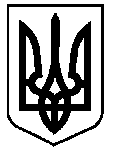 УКРАЇНАВЕРХОВИНСЬКА СЕЛИЩНА  РАДАВЕРХОВИНСЬКОГО РАЙОНУ ІВАНО-ФРАНКІВСЬКОЇ ОБЛАСТІВ И К О Н А В Ч И Й   К О М І Т Е Т Р І Ш Е Н Н Я №359від 31  серпня  2023 рокуселище  ВерховинаПро перелік та тарифи на платні медичні послуги (кориговані)в КНП «Верховинський центр первинноїмедико-санітарної допомоги»Верховинської селищної ради Керуючись ст. 59 Закону України «Про місцеве самоврядування в Україні», відповідно до Закону України «Основи законодавства України про охорону здоров’я», Закону України «Про засади державної регуляторної політики у сфері господарської діяльності», Постанови Кабінету Міністрів України від 17 вересня 1996 року № 1138 «Про затвердження переліку платних послуг, які надаються в державних закладах охорони відповідно до Положення про надання платних послуг в КНП «Верховинський центр первинної медико-санітарної допомоги» Верховинської селищної ради, затвердженого рішенням виконавчого комітету №18 від 31.03.2021 року та змін в розрахунку собівартості платних медичних послуг на основі обґрунтованих видатків,  виконком Верховинської селищної ради  ВИРІШИВ:1. Затвердити перелік і тарифи на платні медичні послуги (кориговані), які надаються в комунальному некомерційному підприємстві «Верховинський центр первинної медико-санітарної допомоги»  Верховинської селищної ради згідно додатку .2. Звільнити від сплати за медичні послуги пільгову категорію населення у відповідності  до законодавства. 3. Директору комунального некомерційного підприємства «Верховинський центр первинної медико-санітарної допомоги»  Верховинської селищної ради С.Шкіряк:-  забезпечити організацію та контроль за надання платних медичних послуг;- забезпечити надходження та використання коштів, отриманих від надання платних медичних послуг згідно Положення про надання платних послуг в КНП «Верховинський центр первинної медико-санітарної допомоги» Верховинської селищної ради.4. Фінансовому управлінню Верховинської селищної ради здійснювати моніторинг стану надання платних медичних послуг в комунальному некомерційному підприємстві «Верховинський центр первинної медико-санітарної допомоги» Верховинської селищної ради .5. Дане рішення опублікувати на офіційному сайті Верховинської селищної ради, яке набуде чинності в місячний термін після офіційного оприлюднення.6. Контроль за виконання даного рішення покласти на заступника селищного голови з питань діяльності виконавчих органів ради  О.Чубатько. Селищний голова					           Василь МИЦКАНЮКСекретар  ради                                                                  Петро АНТІПОВ                                                                                        		Додаток                                                                                       до рішення виконавчого комітету                                                                               №359 від 31 серпня 2023 р. Перелік і тарифи на платні медичні послуги (кориговані), які надаються в комунальному некомерційному підприємстві «Верховинський центр первинної медико-санітарної допомоги»  Верховинської селищної радиУЗД комплексного обстеження печінки+жовчний міхур+жовчні протоки+підшлункова залоза+селезінкаВартість – 160,00 грн. УЗД комплексного обстеження нирки+наднирникові залози+сечовий міхур з визначенням залишкової сечі+передміхурової залози     Вартість – 160,00 грн. УЗД обстеження нирки+надниркові залози        Вартість – 138,00 грн. УЗД обстеження м’яких тканинВартість – 115,00 грн. УЗД обстеження печінкиВартість – 93,00 грн. УЗД обстеження жовчного міхура+жовчних протоківВартість – 115,00 грн. УЗД сечового міхура з визначенням залишкової сечі     Вартість – 93,00 грн. УЗД обстеження передміхурової залози        Вартість – 93,00 грн. УЗД обстеження для жінок матка+ яєчникиВартість – 138,00 грн. УЗД обстеження підшлункової залозиВартість – 138,00 грн. УЗД комплексного обстеження для жінок: нирки+надниркові залози+сечовий міхур з визначенням залишкової сечі+матка+яєчникиВартість – 160,00 грн. УЗД обстеження матки при вагітності+ перенатальне обстеження стану плода.Вартість – 16,00 грн. УЗД  дослідження судин з кольоровим доплерівевським картуваннямВартість – 160,00 грн. УЗД доплерометрія судин зі спектральним аналізом у постійному режиміВартість – 160,00грн. УЗД ехокардіоскопія допплерівським аналізомВартість – 160,00 грн. УЗД ехокардіоскопіяВартість – 16,00 грн.  УЗД інтраректальні дослідження жіночих статевих органівВартість –160,00 грн. УЗД щитовидної залози        Вартість – 160,00 грн. УЗД периферичних судин        Вартість – 160,00  грн. УЗД плевральної порожниниВартість – 160,00 грн. УЗД молочних залоз з двох сторін Вартість – 160,00 грн. Спірографія       Вартість – 104,00 грн.  Рентген – діагностика зуба – 100,00грн.   Біохімічний аналіз крові Витрати за 1 (дослід.) АлАТВартість – 66,00 грн. Витрати за 1 (дослід.)  АсАТВартість – 66,00 грн. Витрати за 1 (дослід.) «Креатинін» Вартість- 71,00 грн.  Витрати за 1 (дослід.) «Сечовина»Вартість – 71,00 грн. Витрати за 1 (дослід.) «Загальний білок»Вартість – 71,00 грн. Витрати за 1 (дослід.)  «Сечова кислота»Вартість – 66,00 грн. Витрати за 1 (дослід.)  «Загальний білірубін»Вартість – 71,00 грн.Заступник селищного головиз питань діяльності виконавчих органів ради                                     Оксана ЧУБАТЬКО